河南科技大学2020年春季毕业网络双选会—毕业生参会指南一、网络双选会毕业生报名注册时间2020年3月6日－2020年3月20日二、网络双选会举办时间2020年3月21日－2020年3月26日三、毕业生参会方式1.手机微信小程序（二维码）登陆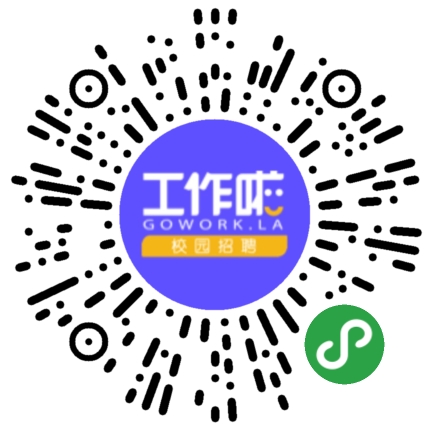 首次登陆在「简历」页，完善你的基本信息、教育经历、求职意向、实习经历等相关求职信息，建议简历完整度不低于80%，便于HR更好地了解你，赢得就业机会。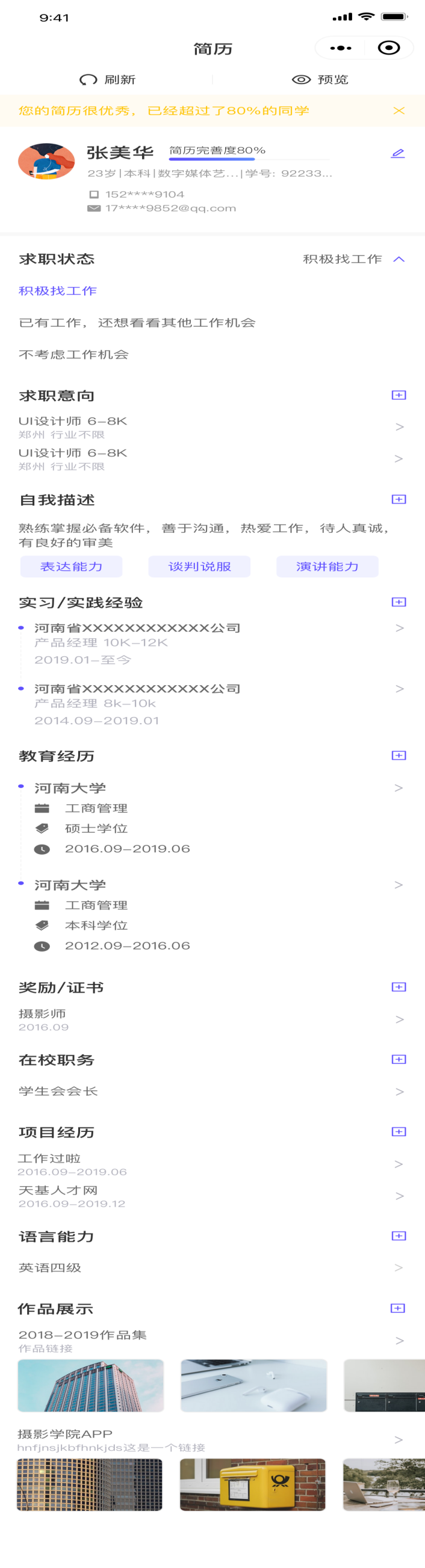 2.毕业生登陆会场步骤找到本次网络双选会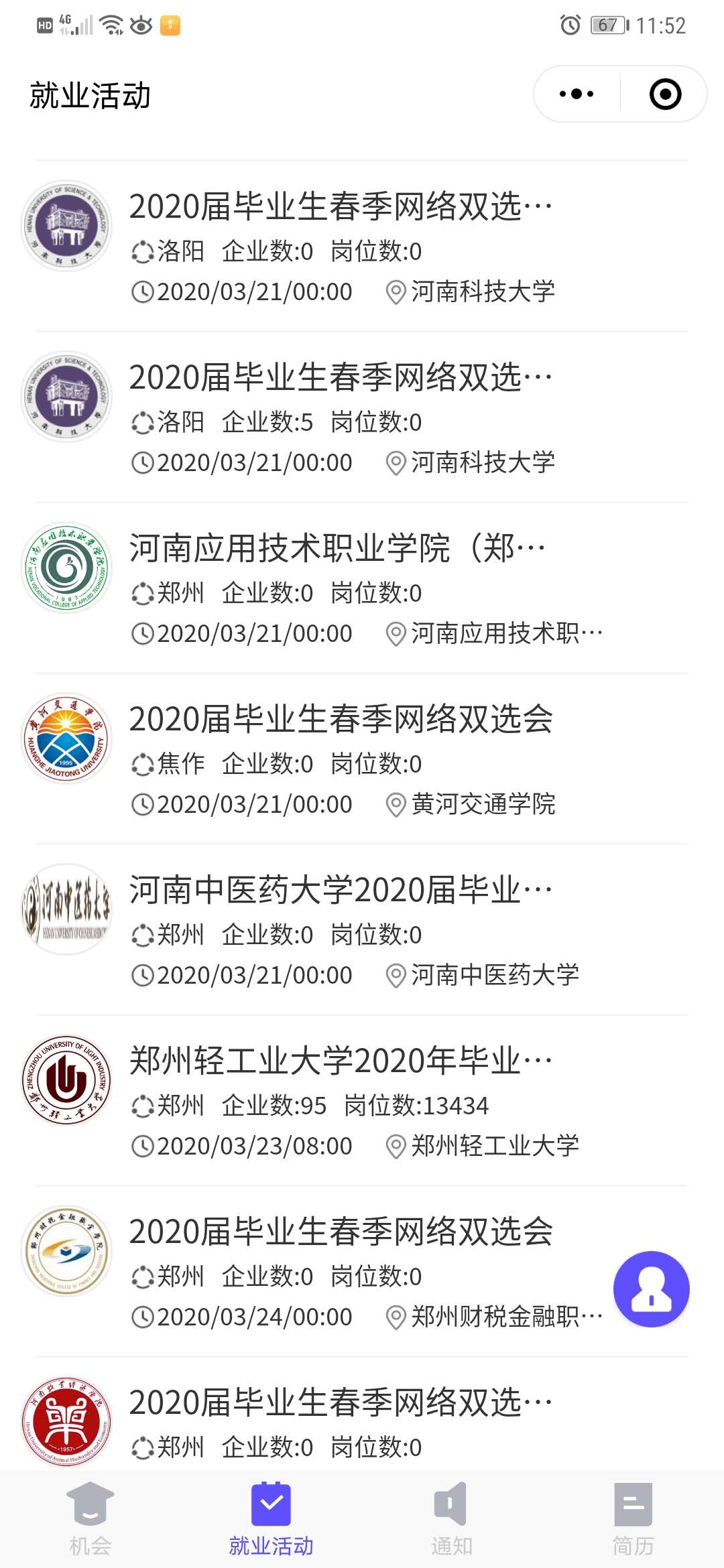 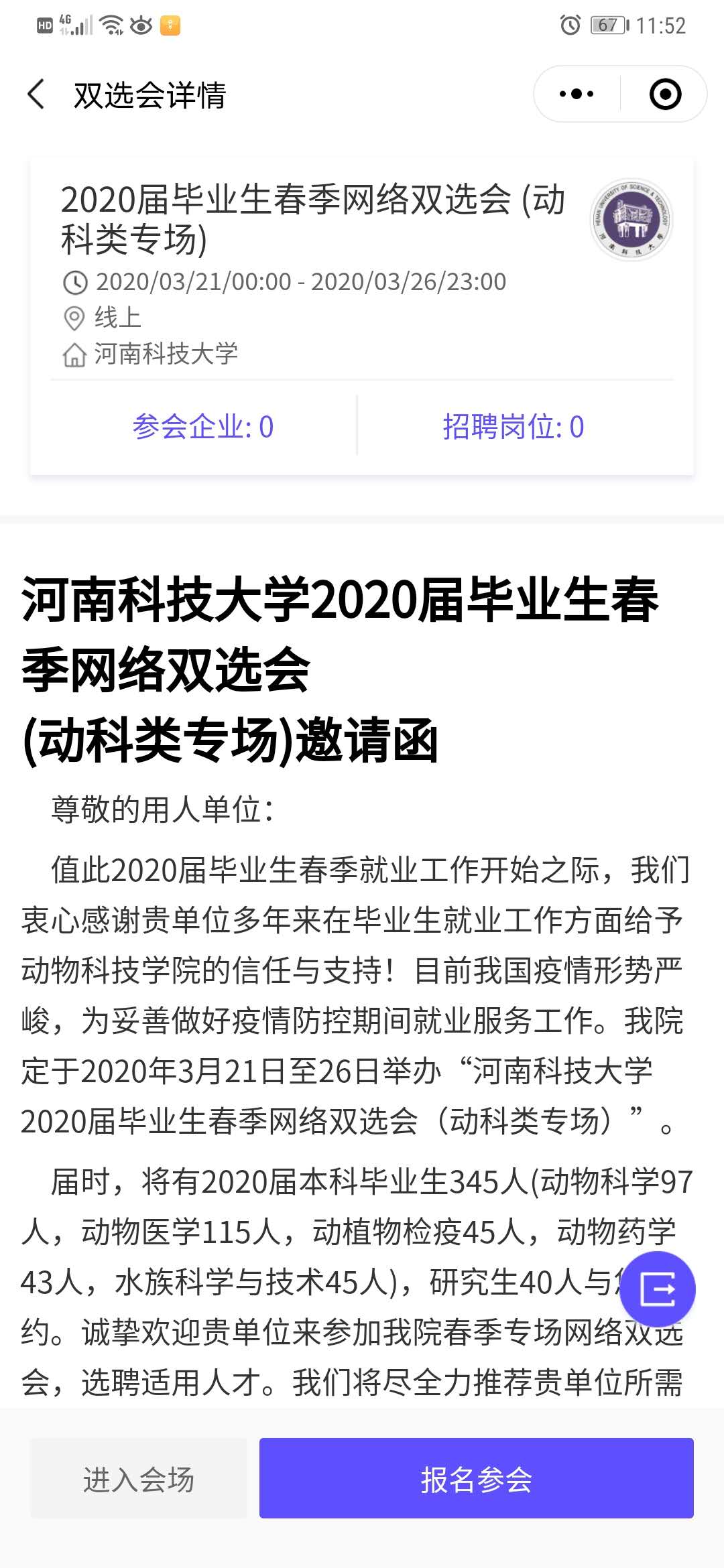 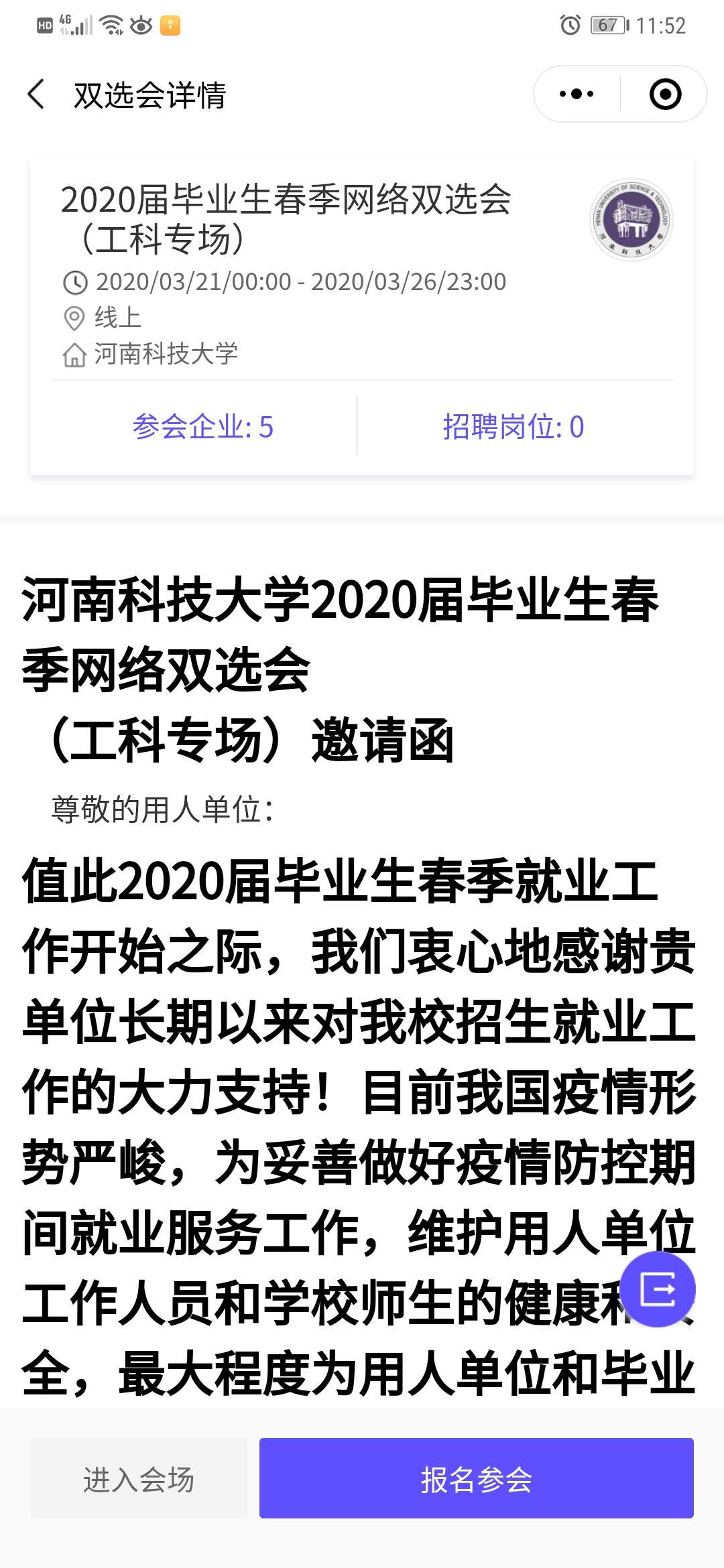 点击进入线上会场，浏览参会企业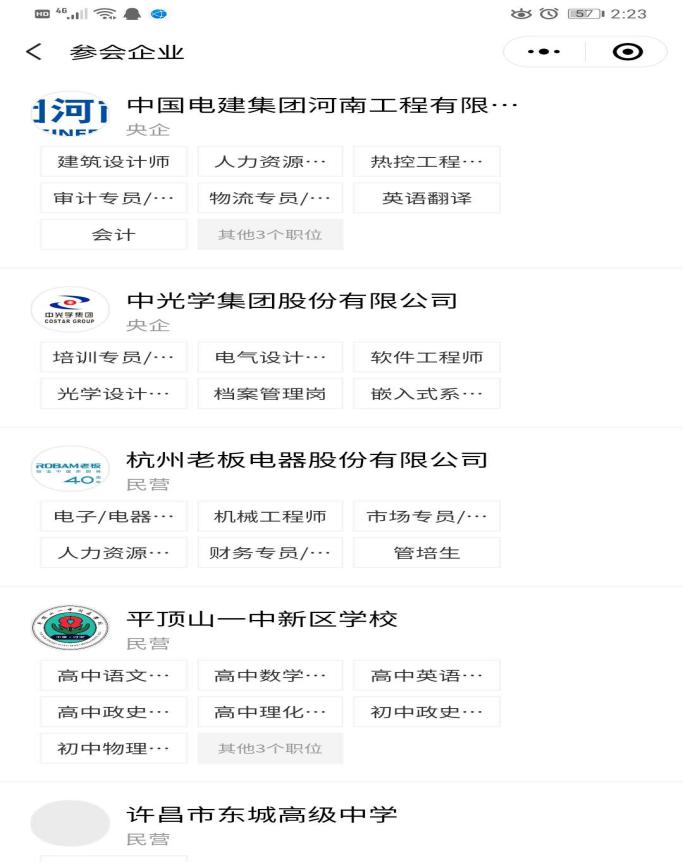 查看企业招聘岗位信息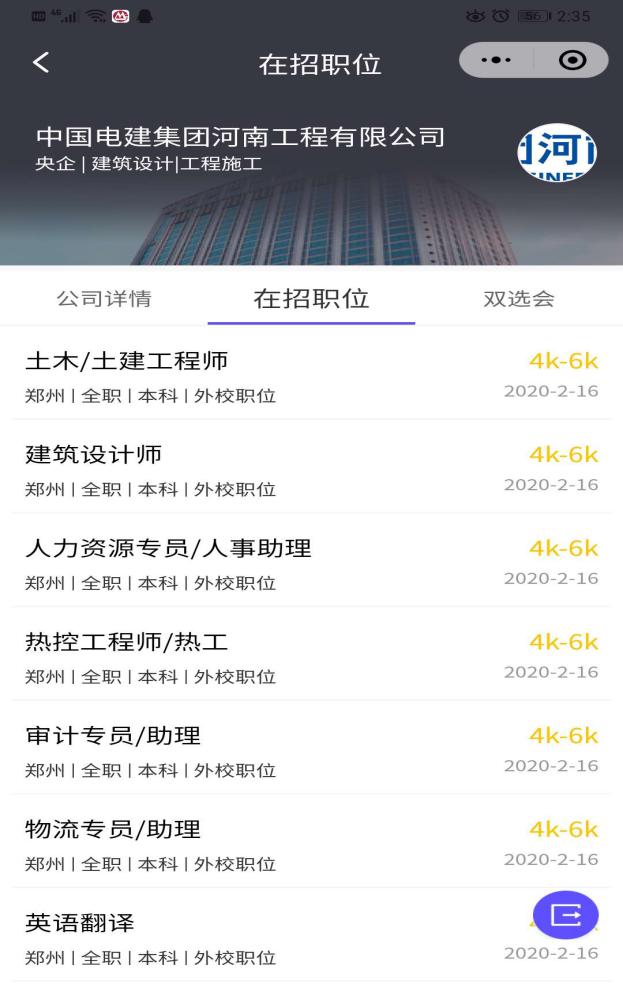 向意向职位投递简历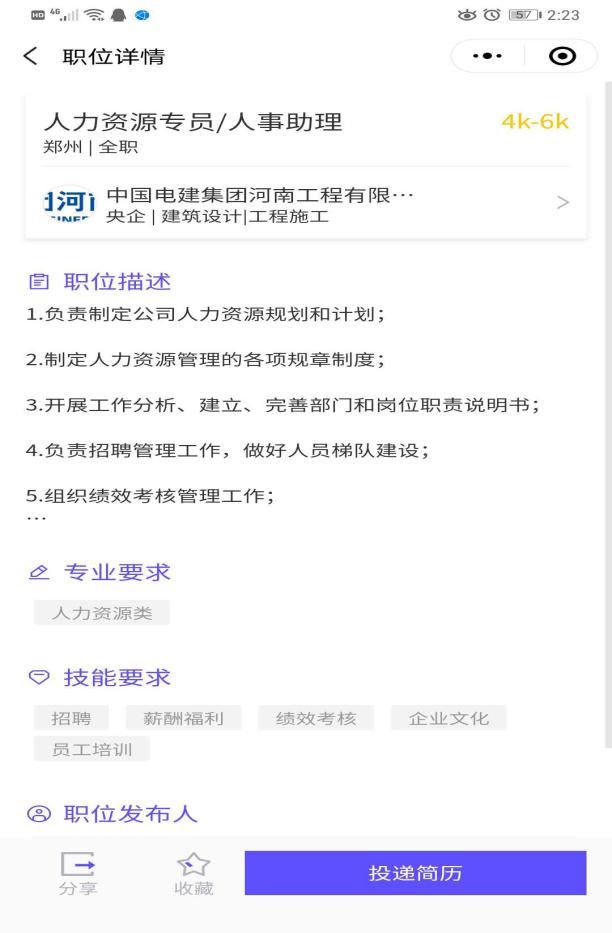 四、联系人平台使用技术支持：尤经理 15981819071河南科技大学大学生就业创业指导中心2020年3月6日